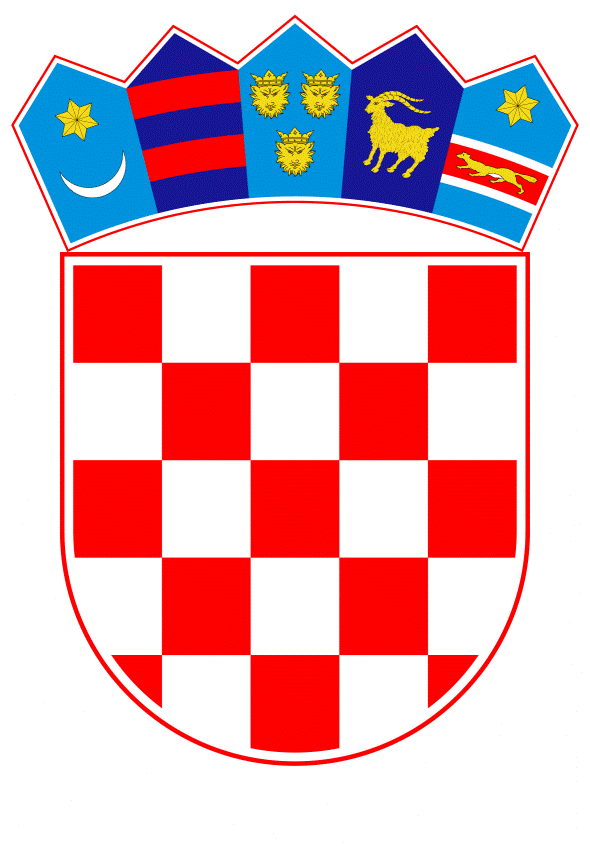 VLADA REPUBLIKE HRVATSKEZagreb, 22. kolovoza 2019.______________________________________________________________________________________________________________________________________________________________________________________________________________________________Na temelju članka 54. stavka 1., a u vezi s člankom 65. stavkom 3. Zakona o sustavu državne uprave („Narodne novine“, broj: 66/19), Vlada Republike Hrvatske je na sjednici održanoj __________ 2019. godine donijelaUREDBUO IZMJENAMA UREDBE O UNUTARNJEM USTROJSTVU MINISTARSTVA HRVATSKIH BRANITELJAČlanak 1.U Uredbi o unutarnjem ustrojstvu Ministarstva hrvatskih branitelja („Narodne novine“, broj: 108/17) članak 60. stavak 4. mijenja se i glasi: „Ravnatelj rukovodi upravnom organizacijom u sastavu Ministarstva“.Članak 2.Članak 62. stavak 2. mijenja se i glasi: „Ravnatelji upravnih organizacija u sastavu Ministarstva odgovorni su za svoj rad nadležnom državnom tajniku, ministru i Vladi Republike Hrvatske.“U stavku 5., 8., 11., 14. i 15. riječi: „pomoćniku ministra“ zamjenjuju se riječju: „ravnatelju“.Članak 3.Okvirni broj državnih službenika i namještenika Ministarstva hrvatskih branitelja prikazan u tablici koja je sastavni dio Uredbe o unutarnjem ustrojstvu Ministarstva hrvatskih branitelja (Narodne novine, broj: 108/17), zamjenjuje se Okvirnim brojem državnih službenika i namještenika Ministarstva hrvatskih branitelja, koji je prikazan u tablici u prilogu ove Uredbe i njezin je sastavni dio. Članak 4.Ministar će, u roku od 30 dana od dana stupanja na snagu ove Uredbe, donijeti Pravilnik o unutarnjem redu Ministarstva usklađen s ovom Uredbom, uz prethodnu suglasnost tijela državne uprave nadležnog za službeničke odnose.                                                                   Članak 5.Ova Uredba stupa na snagu prvog dana od dana objave u Narodnim novinama.KLASA:  URBROJ:   Zagreb, Predsjednik mr. sc. Andrej PlenkovićOKVIRNI BROJ DRŽAVNIH SLUŽBENIKA I NAMJEŠTENIKA U MINISTARSTVU HRVATSKIH BRANITELJAOBRAZLOŽENJE 	Odredbom članka 65. stavka 3. Zakona o sustavu državne uprave („Narodne novine“, broj: 66/19), propisano je da će Vlada u roku od 60 dana od dana stupanja na snagu ovog Zakona uskladiti uredbe o unutarnjem ustrojstvu tijela državne uprave s odredbama ovog Zakona. Člankom 45. i 57. Zakona o sustavu državne uprave propisano je da radom upravnih organizacija u sastavu ministarstava rukovode državni službenici, ako posebnim zakonom nije drukčije određeno, i to ravnatelji za uprave, zavode, ravnateljstva i urede. Nadalje, člankom 69. Zakona o sustavu državne uprave propisano je da pomoćnici ministra nastavljaju obnašati dužnost i ostvarivati prava sukladno zakonu kojim se uređuju obveze i prava državnih dužnosnika do imenovanja ravnatelja.Kako je Uredbom o unutarnjem ustrojstvu Ministarstva hrvatskih branitelja („Narodne novine“, broj: 108/17) propisano da pomoćnik ministra upravlja radom upravne organizacije u sastavu Ministarstva, sukladno citiranim člancima Zakona o sustavu državne uprave potrebno je izmijeniti Uredbu o unutarnjem ustrojstvu Ministarstva, na način kako je to predloženo. Nadalje, Vlada Republike Hrvatske je na 169. sjednici održanoj dana 18. srpnja 2019. godine donijela Zaključak o zaduženjima tijela državne uprave radi usklađivanja sa Zakonom o sustavu državne uprave, koji u točci 6.b propisuje obvezu tijela državne uprave da usklađeni prijedlog izmjene uredbe o unutarnjem ustrojstvu sadrži završnu odredbu o stupanju na snagu prvog dana od dana objave u Narodnim novinama, što je i navedeno u završnoj odredbi.U Ministarstvu hrvatskih branitelja ustrojene su četiri upravne organizacije kojima  trenutno rukovode državni dužnosnici - pomoćnici ministra, a istima će rukovoditi ravnatelji koji imaju status državnih službenika, pa se ovim prijedlogom Uredbe mijenja okvirni broj državnih službenika i namještenika po ustrojstvenim jedinicama, ali bez povećanja ukupnog okvirnog broja državnih službenika i namještenika.  Predlagatelj:Ministarstvo hrvatskih braniteljaPredmet:Uredba o izmjenama Uredbe o unutarnjem ustrojstvu Ministarstva hrvatskih braniteljaRedni brojNaziv unutarnje ustrojstvene jediniceBroj službenika i namještenika1. KABINET MINISTRA10Kabinet ministra – ukupnoKabinet ministra – ukupno102.GLAVNO TAJNIŠTVO 12.1.Sektor za organizacijske poslove i ljudske potencijale12.1.1.Služba za organizacijske i radno-pravne poslove62.1.2.Služba za razvoj i upravljanje ljudskim potencijalima62.2.Sektor za normativnu djelatnost82.3.Služba za sigurnosne poslove, uredsko poslovanje, zaštitu na radu i tehničke poslove12.3.1.Odjel za sigurnosne poslove i uredsko poslovanje82.3.2.Odjel za zaštitu na radu i tehničke poslove72.4.Služba za analitiku i informatizaciju5Glavno tajništvo – ukupnoGlavno tajništvo – ukupno433.SAMOSTALNI SEKTOR ZA JAVNU NABAVU, UGOVARANJE, PLANIRANJE NABAVE I PRAĆENJE UGOVORNIH OBVEZA13.1.Služba za javnu nabavu i ugovaranje73.2.Služba za planiranje nabave i praćenje ugovornih obveza6Samostalni sektor za javnu nabavu, ugovaranje, planiranje nabave i praćenje ugovornih obveza - ukupnoSamostalni sektor za javnu nabavu, ugovaranje, planiranje nabave i praćenje ugovornih obveza - ukupno144.SAMOSTALNI SEKTOR ZA PRORAČUN I FINANCIJE14.1.Služba za plan i analizu74.2.Služba za računovodstvene poslove7Samostalni sektor za proračun i financije - ukupnoSamostalni sektor za proračun i financije - ukupno155.UPRAVA ZA PRAVNE I STAMBENE POSLOVE-neposredno u Upravi, izvan sastava nižih unutarnjih ustrojstvenih jedinica-neposredno u Upravi, izvan sastava nižih unutarnjih ustrojstvenih jedinica25.1.Sektor za upravne i pravne poslove15.1.1.Služba za upravni postupak15.1.1.1.Odjel za trajna prava85.1.1.2.Odjel za materijalna prava75.1.2.Služba za statuse i evidencije75.1.3.Služba za suradnju s pravosudnim tijelima i rješavanje po predstavkama i pritužbama75.2.Sektor za nadzor prvostupanjskih tijela i gospodarenje15.2.1.Služba za nadzor prvostupanjskih tijela85.2.2.Služba za gospodarenje i praćenje namjenskog korištenja ostvarenih prava75.3.Sektor za stambeno zbrinjavanje15.3.1.Služba za dodjelu stanova, stambenih kredita i financijskih potpora85.3.2.Služba za rekonstrukciju, praćenje izgradnje i sanaciju stanova8Uprava za pravne i stambene poslove - ukupnoUprava za pravne i stambene poslove - ukupno666.UPRAVA ZA ZATOČENE I NESTALE-neposredno u Upravi, izvan sastava nižih unutarnjih ustrojstvenih jedinica-neposredno u Upravi, izvan sastava nižih unutarnjih ustrojstvenih jedinica26.1.Sektor za traženje osoba zatočenih i nestalih u Domovinskom ratu16.1.1.Služba za prikupljanje, obradu i istraživanje saznanja o nestalim osobama u Domovinskom ratu56.1.2.Služba za obradu i identifikaciju posmrtnih ostataka te pogrebnu skrb56.2.Sektor za žrtve Drugog svjetskog rata i poslijeratnog razdoblja16.2.1.Služba za prikupljanje, obradu i istraživanje saznanja o žrtvama Drugog svjetskog rata i poslijeratnoga razdoblja56.2.2.Služba za obilježavanje mjesta masovnih grobnica i suradnju s organizacijama civilnoga društva5Uprava za zatočene i nestale - ukupnoUprava za zatočene i nestale - ukupno247.UPRAVA ZA HRVATSKE BRANITELJE IZ DOMOVINSKOG RATA I ČLANOVE NJIHOVIH OBITELJI- neposredno u Upravi, izvan sastava nižih unutarnjih ustrojstvenih jedinica- neposredno u Upravi, izvan sastava nižih unutarnjih ustrojstvenih jedinica27.1.Sektor za skrb o  hrvatskim braniteljima iz Domovinskog rata i očuvanje vrijednosti Domovinskog rata17.1.1.Služba za skrb o stradalnicima iz Domovinskog rata17.1.1.1.Odjel za HRVI iz Domovinskog rata57.1.1.2.Odjel za članove obitelji smrtno stradalih hrvatskih branitelja57.1.2.Služba za očuvanje i promicanje vrijednosti Domovinskog rata77.1.3.Služba za planiranje i provedbu mjera aktivne politike zapošljavanja hrvatskih branitelja i članova njihovih obitelji77.2.Sektor za udruge iz Domovinskog rata, kontrolu i analizu projekata17.2.1.Služba za udruge i obljetnice iz Domovinskog rata77.2.2.Služba za kontrolu i analizu namjenskog utroška sredstava77.3.Sektor za strateško planiranje i EU projekte17.3.1.Služba za strateško planiranje, programiranje, međunarodnu suradnju i EU projekte77.3.2.Služba za provedbu, kontrolu i izvještavanje po EU projektima17.3.2.1.Odjel za provedbu EU projekata57.3.2.2.Odjel za kontrolu provedbe i izvještavanje po EU projektima5Uprava za hrvatske branitelje iz Domovinskog rata i članove njihovih obitelji – ukupnoUprava za hrvatske branitelje iz Domovinskog rata i članove njihovih obitelji – ukupno628.UPRAVA ZA SAVJETODAVNU, PSIHOSOCIJALNU I ZDRAVSTVENU POMOĆ - neposredno u Upravi, izvan sastava nižih unutarnjih ustrojstvenih jedinica- neposredno u Upravi, izvan sastava nižih unutarnjih ustrojstvenih jedinica28.1.Sektor za savjetodavnu i psihosocijalnu pomoć1-neposredno u Sektoru, izvan sastava nižih unutarnjih  ustrojstvenih jedinica38.1.1.Područna jedinica Sisak38.1.2.Područna jedinica Slavonski Brod38.1.3.Područna jedinica Osijek38.1.4.Područna jedinica Split38.1.5.Područna jedinica Karlovac28.1.6.Područna jedinica Gospić28.1.7.Područna jedinica Šibenik28.1.8.Područna jedinica Vukovar28.1.9.Područna jedinica Virovitica28.1.10.Područna jedinica Požega28.1.11.Područna jedinica Zadar28.1.12.Područna jedinica Dubrovnik28.1.13.Područna jedinica Krapina28.1.14.Područna jedinica Varaždin28.1.15.Područna jedinica Koprivnica28.1.16.Područna jedinica Bjelovar28.1.17.Područna jedinica Rijeka28.1.18.Područna jedinica Pula28.1.19.Područna jedinica Čakovec28.1.20.Područna jedinica Grad Zagreb18.1.21.Područna jedinica Zagreb18.2.Sektor za poboljšanje kvalitete življenja i praćenje znanstveno- istraživačke djelatnosti12Uprava za savjetodavnu, psihosocijalnu i zdravstvenu pomoć - ukupnoUprava za savjetodavnu, psihosocijalnu i zdravstvenu pomoć - ukupno629.SAMOSTALNA SLUŽBA ZA UNUTARNJU REVIZIJU3Samostalna služba za unutarnju reviziju - ukupnoSamostalna služba za unutarnju reviziju - ukupno3MINISTARSTVO HRVATSKIH BRANITELJA – UKUPNO299